Результати участі учнів Гадяцької гімназії імені Олени Пчілки Гадяцької районної радиПолтавської області у районних предметних олімпіадах у 2014 – 2015 н.р.Інформатика 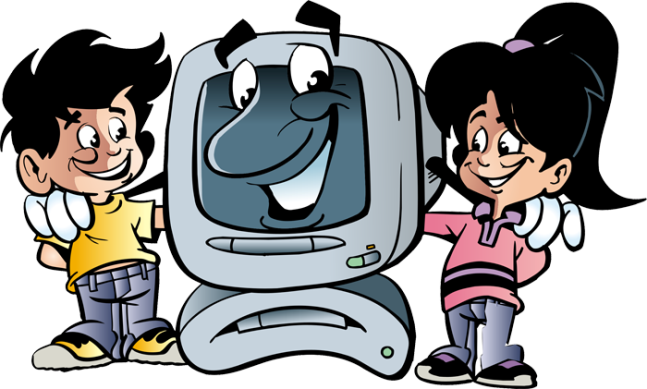 №п/пПрізвище та ім’я учняКласМісцеУчитель1Решітник Іван9ІІ місцеКостенко Л.О.2.Видриган Владислав9ІІІ місцеКостенко Л.О.3.Лисак Катерина10ІІ місцеКоблиця М.Г.4.Котюк Любов 10І місцеКоблиця М.Г.5.Гришуніна Марина11ІІІ місцеКостенко Л.О.6.Мільніченко Лілія11ІІ місцеКоблиця М.Г.7.Шевченко Владислава11І місцеКоблиця М.Г.